МУ Комитет культуры администрациигорода Великие ЛукиМБУ ДО "Детская музыкальная школа № 1имени М.П. Мусоргского"Дополнительная общеразвивающая общеобразовательная программа в области музыкального искусства"Эстрадное исполнительство"Срок обучения 3 года, 5 лет, 7 летФонды оценочных средствВеликие Луки 2020СОДЕРЖАНИЕДополнительная общеразвивающая общеобразовательная программа в области музыкального искусства «Эстрадное исполнительство»: фонды оценочных средствПаспорт комплекта оценочных средствСольное пениеЭкзамен по сольфеджиоЭкзамен по музыкальной литературеДополнительная общеразвивающая общеобразовательная программа в областимузыкального искусства«Эстрадное исполнительство»: фонды оценочных средствФонды оценочных средств к дополнительной общеразвивающейобщеобразовательной программе в области музыкального искусства «Эстрадное исполнительство», разработаны на основе «Рекомендаций по организации образовательной и методической деятельности при реализации общеразвивающих программ в области искусств», направленных письмом Министерства культуры Российской Федерации от 21.11.2013 № 191-01-39/06-ГИ.Паспорт комплекта оценочных средствИтоговая аттестация проводится в форме выпускных экзаменов:Сольное пениеСольфеджиоМузыкальная литератураПо итогам выпускного экзамена выставляется оценка «отлично», «хорошо»,«удовлетворительно», «неудовлетворительно». Временной интервал между выпускными экзаменами должен быть не менее трех календарных дней.Требования к выпускным экзаменам, критерии оценок итоговой аттестации к дополнительной общеразвивающей общеобразовательной программе в области музыкального искусства определены ДМШ.При прохождении итоговой аттестации выпускник должен продемонстрировать знания, умения и навыки в соответствии с программными требованиями, в том числе:знание творческих биографий зарубежных и отечественных композиторов, музыкальных произведений, основных исторических периодов развития музыкального искусства во взаимосвязи с другими видами искусств;знание профессиональной терминологии, сольного, ансамблевого репертуара для голоса;достаточный технический уровень владения голосом для воссоздания художественного образа и стиля исполняемых произведений разных форм и жанров;умение определять на слух, записывать, воспроизводить голосом аккордовые, интервальные и мелодические построения;наличие кругозора в области музыкального искусства и культуры.Для аттестации учащихся создаются фонды оценочных средств, включающие типовые задания, контрольные работы, тесты и методы контроля, позволяющие оценить приобретенные знания, умения и навыки. Фонды оценочных средств разработаны и утверждены ДМШ.Фонды оценочных средств соответствуют целям и задачам дополнительной общеразвивающей общеобразовательной программы и ее учебному плану. Фонды оценочных средств призваны обеспечивать оценку качества приобретенных выпускниками знаний, умений, навыков.Сольное пениеОбъект оценивания: исполнение концертной программы Примерная концертная программа:1 вариантСнегири" муз. Юрия Антонова, сл. Михаила Дудина "Есаул молоденький" сл. муз. Александр Розенбаум.Пёрышко (Из м/ф Князь Владимир) сл: Пташук М. муз: Сысоев С.2 вариантСТРОПТИВАЯ РУМБА музыка Алексея Ольханского слова Елены Олейник и Алексея Ольханского"Навстречу ветру" Авторы музыки/слов: Тимофей Огнев / Ольга Огнева."Отмените войну" Сл:Татьяны Ветровой,  Муз:Татьяны Ветровой и Елены Мальцевой.3 вариантТемная ночь муз.Н.Богословского, сл. В. Агатова  Серенада Трубадура муз. Г.Гладкова, сл. Ю.ЭнтинаГолубка муз.В.Лебедева, сл. Ю.Ряшенцева4  вариант "Broken Vow" муз.Вальтер Афанасьефф, сл.Лара Фабиан  "Неба дожди" авт.Е.Комар "Письмо с фронта" авт.В.Началов5 вариантПуть наверх" авт.Дж.Александер Дж.Мейб
"Wtecking Ball" авт.С.Скарбек,С.Моккио
"Музыка дня" муз.Юзари, сл.Е.ВолошинаСольфеджиоОбъект оценивания:1.Одноголосный музыкальный диктант. 2.Устный ответ.Примерные образцы заданийДиктант1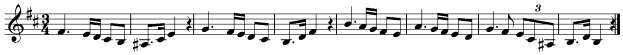 2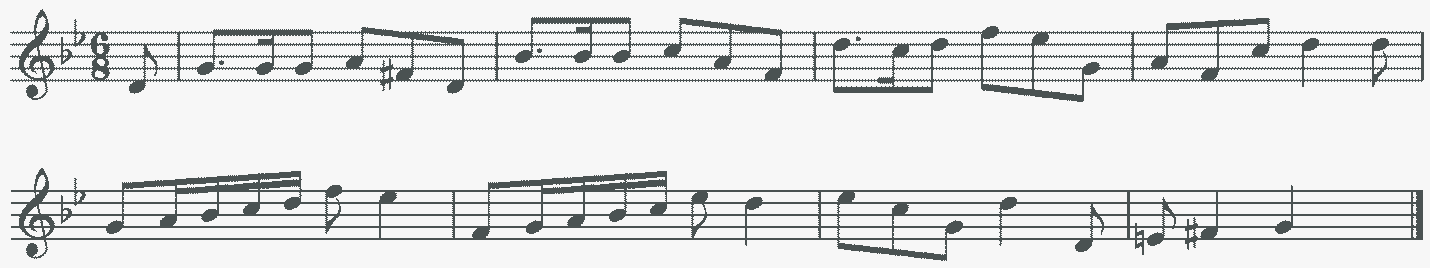 3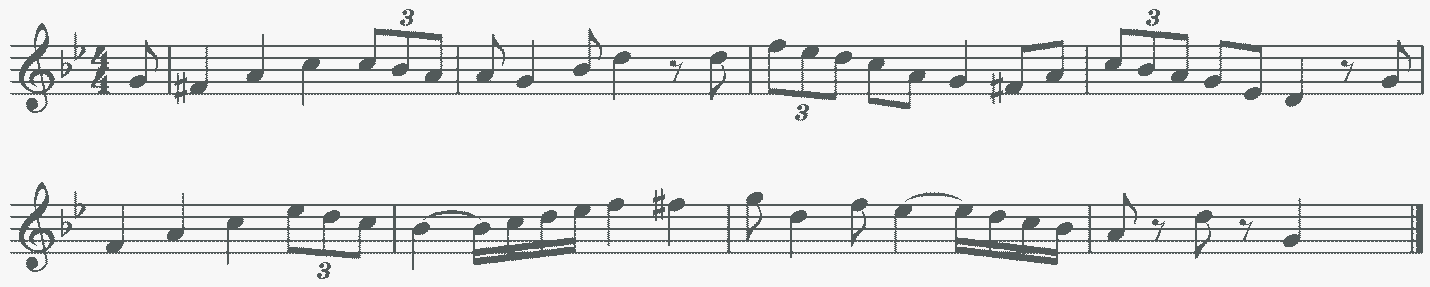 4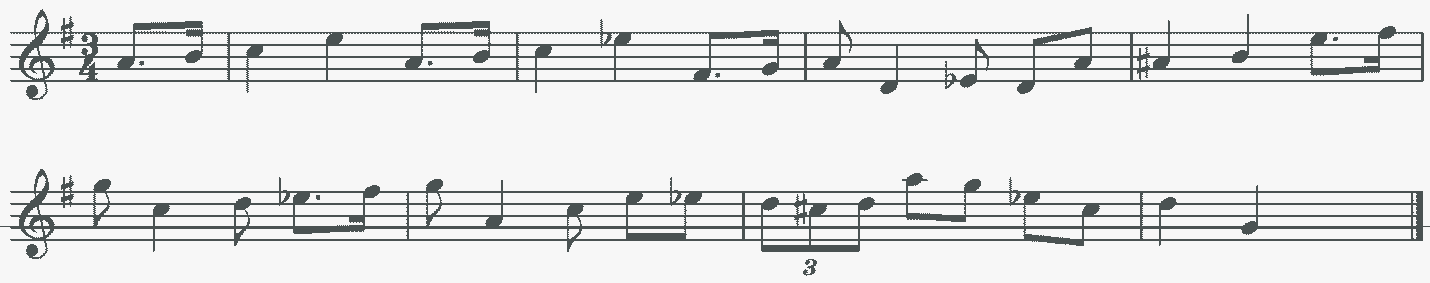 5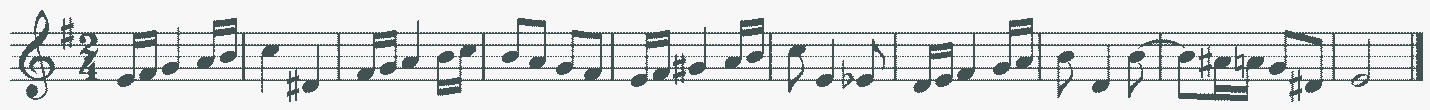 6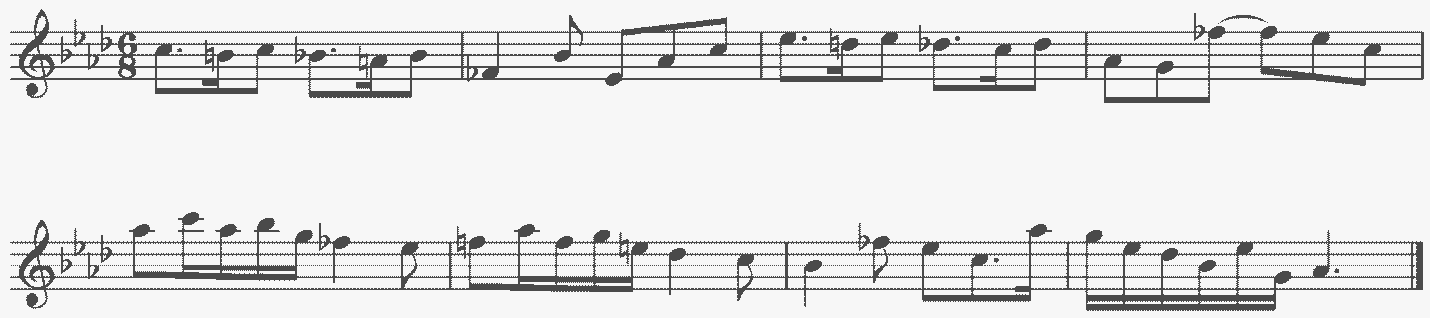 Слуховой анализ1	2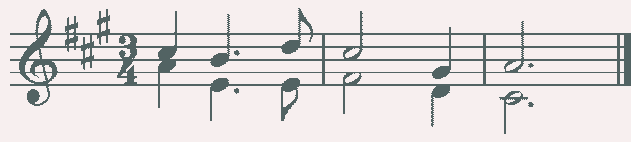 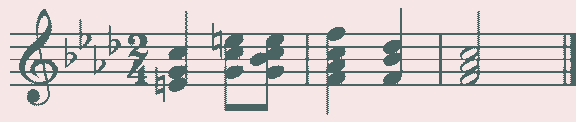 3	4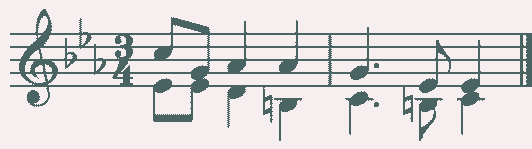 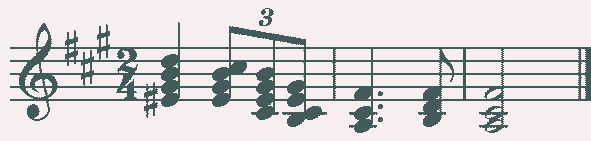 5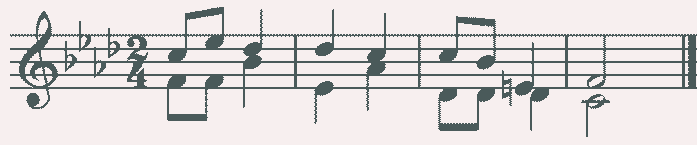 6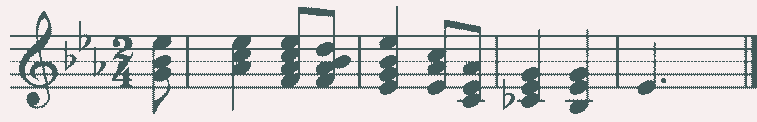 Экзамен  по музыкальной литературеОбъект оценивания:1. Анализ незнакомого музыкального произведения (письменно). 2.Устный ответ.Примерный перечень вопросов к устному опросу по музыкальной литературеВариант 1Каких композиторов и почему мы называем «венскими классиками»?Кто из великих композиторов был выдающимся музыкантом- исполнителем? (желательно указать страну и время, когда жил этот музыкант)Какие важные исторические события произошли в России в период жизни Глинки?Назовите основные жанры русских народных песен. Кто из композиторов обращался к народному песенному творчеству?Какие виды оркестров вы знаете, в чем их различие?Когда игде возникли первые консерватории в России, кем они основаны, чьи имена носят?Вспомните автора, название, жанр музыкальных произведений, посвященных картинам природы. Как мы называем музыку такого содержания?Вспомните  произведения  русских  композиторов,	в которых присутствуют образы Востока (напишите автора, жанр, название).У кого из композиторов есть циклы из 24 пьес, с чем связано такое количество?Объясните значение слова «финал» на примере инструментальных и оперных произведений.Вспомните, партии каких мужских персонажей в опере исполняет женский голос (автор, название оперы, персонаж).Что такое рондо, концерт, этюд (укажите по 2 значения каждого термина).В основе каких музыкальных форм лежат две темы? Три темы?В чем сходство и различие экспозиции и репризы сонатной формы?В чем отличие ариозо от арии? Приведите примеры ариозо.Какие  музыкальные	произведения возникли как отклик на современные исторические события (автор, жанр, название)?Назовите известные Вам концертные залы, находящиеся в городах России и других стран.Какое	произведение	старинной	музыки	включено	в	вашу экзаменационную программу? Что вы знаете об авторе (страна, годы жизни),жанр, форма произведения.Вариант 2Назовите русских композиторов рубежа XIX-XXвеков. Кто изних являлся также выдающимся исполнителем.Кто из композиторов писал книги, научные труды, статьи о музыке (желательно указать названия книг).Перечислите произведения, созданные на сюжеты произведений А.С. Пушкина (автор, жанр, название).Объясните значения слов «фортепианное трио», «струнный квартет»,«фортепианный квинтет». Кто из композиторов писал произведения для данных составов?В творчестве каких композиторов встречается жанр «поэма»? Укажите автора, название произведения и состав исполнителей.Какие вы знаете музыкальные произведения, имеющие несколько исполнительских редакций?Объясните значение слова «цикл». Приведите примеры различных циклов.Назовите указанные ниже произведения в порядке их создания:«Евгений Онегин», «Шехерезада», «Иван	Сусанин», Первая симфония Чайковского, «Борис Годунов», «Руслан и Людмила», «Русалка».Вспомните музыкальные произведения, в которых композитор при помощи музыкальных средств изобразил сцены сражения (автор, жанр, название). Как называются сцены, изображающие сражение в живописи, музыке?Какое важное историческое событие оказало влияние на мировоззрение и творчество Л.В. Бетховена?В чем сходство и в чем отличие заключительной партии и коды?Перечислите оперы: с историческими сюжетами, со сказочными сюжетами(автор, название).Кто из известных отечественных композиторов конца XIX–начала XX века получил образование в консерватории, и кто сам преподавал в консерватории?Какие темы в сонатной форме звучат в основной тональности?Что такое партитура и клавир, их отличие ?Что такое квартет?Назовите известные музыкальные музеи, укажите, где они находятся.Какие этюды включены в вашу экзаменационную программу? Напишите, что вы знаете об авторах (страна, годы жизни).Вариант 3Когда и где существовала «Могучая кучка», кто входил в ее состав, кому принадлежит это название?Какие произведения мы называем программными? Какие признаки указывают на то, что это программное произведение? Приведите несколько  примеров (автор, жанр, название).Кто из великих композиторов жил вXVIII веке, в каких странах?Какие важные исторические события произошли за время жизни С.С. Прокофьева?В какой исторической последовательности возникли данные жанры: симфония, концертная увертюра, опера, концерт.Что вы знаете об Антоне и Николае Рубинштейнах, в чем значение их деятельности для отечественной музыки?Назовите композиторов, в творчестве которых  особое значение принадлежит полифонии. Укажите, в какой стране и в какое время они жили.Приведите примеры симфонических произведений, в которых звучит хор (назовите автора, жанр, какой текст использован).В чем сходство и в чем различие сонаты и симфонии?В основе каких музыкальных форм лежит одна тема?Назовите музыкальные произведения, написанные на сюжеты Н.В.Гоголя (автор, название, жанр).Какие вы знаете не оконченные произведения? Почему они остались незавершенными? Завершил ли их кто-нибудь?Завершите: «Имя П.И. Чайковского присвоено…»Назовите группы инструментов симфонического оркестра. Какие инструменты используются в оркестре, ноне входят ни в одну из этих групп?По каким признакам можно найти начало репризы в произведении?Объясните термины: лейттема, каденция, речитатив, органный пункт.Назовите музыкальные театры Москвы и других стран.Какое произведение крупной формы входит в вашу экзаменационную программу? Что вы знаете об авторе? Сколько частей в этом произведении, в каких тональностях написаны?Примерны йперечень музыкальных произведенийдля проведения анализа незнакомого музыкального произведенияС.С.Прокофьев «Мимолетности»(на выбор)П.И.Чайковский«Серенада для струнного оркестра»(на выбор) 3.А.К.Лядов Прелюдии(на выбор)4.А.П.Бородин«Маленькая сюита»(частина выбор) 5.Ж.Бизе«Арлезианка».Сюита № 1:Менуэт 6.Р.Вагнер«Лоэнгрин».Вступление к 3действию 7.Дж.Верди«Травиата». ПрелюдияА.И.Хачатурян«Вальс» из музыки к драме М.Ю. Лермонтова«Маскарад»М.И.ГлинкаНоктюрн«Разлука»М.И.ГлинкаВариациинатемурусскойнароднойпесни«Средидолиныровныя»«Рассмотрено»Методическим советом МБУ ДО «Детская музыкальная школа №1 имени М.П. Мусоргского»Протокол №1 от 26 августа 2020 года«Утверждаю»Директор  Румянцева Л.О.__________________ (подпись)Приказ №89/од от 27.08.2020 г.Предмет оцениванияМетоды оцениванияналичие у обучающихся интереса к музыкальному искусству, хоровому исполнительству;знание начальных основ хорового искусства, вокально-хоровых особенностей хоровых партитур,художественно-исполнительских возможностей хорового коллектива;сформированные	практические навыки исполнения авторских, народных хоровых и вокальных ансамблевыхпроизведений отечественной изарубежной музыки, в том числе хоровых произведений для детей;наличие практических навыков исполнения партий в составе вокального ансамбля и хорового коллектива;навыки слухового контроля, умения управлять процессом исполнениямузыкального произведения;навыки по использованию музыкально-исполнительских средстввыразительности, владению различными видами техники исполнительства, использованию художественно оправданных технических приемов;наличие музыкальной памяти, развитого полифонического мышления, мелодического, ладогармонического, тембрового слуха.Методом оценивания является выставление оценки за исполнение концертной программы.Оценивание проводит утвержденная распорядительным документом организации экзаменационная комиссия на основании разработанных требований к выпускной программе.Примерные требования к выпускной программе:3 произведения в концертном исполнении.Предмет оцениванияМетоды оцениваниясформированный комплекс знаний, умений и навыков, отражающий наличие у обучающегося художественного вкуса,сформированного звуковысотного музыкального слуха и памяти, чувства лада, метроритма, знания музыкальных стилей, способствующих творческой самостоятельности, в том числе:первичные теоретические знания, в том числе, профессиональной музыкальной терминологии;умение сольфеджировать одноголосные, двухголосные музыкальные примеры, записывать музыкальные построения средней трудности с использованием навыков слухового анализа, слышать ианализировать аккордовые и интервальные цепочки;умение осуществлять анализ элементов музыкального языка;Методом оценивания является выставление оценки за написание одноголосногомузыкального диктанта и за устный ответ. Оценивание проводит утвержденная распорядительным документом школы экзаменационная комиссия на основании разработанных требований к выпускному экзамену по сольфеджио.Примерные требования к выпускному экзамену по сольфеджио:ПисьменноЗаписать самостоятельно одноголосный музыкальный диктант. Уровень сложности диктанта может быть различным в различных группах.УстноИндивидуальный опрос должен охватывать ряд обязательных тем и форм работы, при этом уровень трудности музыкального материала может быть также различным.Примерные формы заданий:1. Спеть с листа мелодию с дирижированием.умение импровизировать на заданные музыкальные темы или ритмические построения;навыки владения элементами музыкального языка (исполнение наинструменте, запись по слуху и т.п.).Спеть один из голосов выученного двухголосного примера (в дуэте).Спеть по нотам романс или песню с собственным аккомпанементом нафортепиано.Спеть различные виды пройденных мажорных и минорных гамм.Спеть или прочитать хроматическую гамму.Спеть от звука вверх и/или вниз пройденные интервалы.Спеть в тональности тритоны и хроматические интервалы с разрешением.Определить на слух несколько интервалов вне тональности.Спеть от звука вверх и/или вниз пройденные аккорды.Спеть в тональности пройденные аккорды.Определить на слух аккорды вне тональности.Определить на слухпоследовательность из 4-8 интервалов и/или аккордов.Пример устного опроса:спеть с листа одноголосный пример (Г. Фридкин. Чтение с листа на уроках сольфеджио: №№ 294, 296, 306, 320),спеть один из голосов двухголосного примера в дуэте или с фортепиано(Б. Калмыков, Г. Фридкин. Сольфеджио, часть 2. Двухголосие: №№ 170, 180),спеть с собственным аккомпанементом по нотам романс М. Глинки «Ты, соловушка, умолкни»,спеть гармонический вид гаммы Ре мажор вниз, мелодический вид гаммы соль минор вверх,спеть или прочитать хроматическую гамму Си мажор вверх, до минор вниз,спеть от звука ми вверх все большие интервалы, от звука си вниз все малые интервалы,спеть тритоны с разрешением в тональностях фа минор, Ми-бемоль мажор, характерные интервалы в тональностях фа- диез минор, Си-бемоль мажор,определить на слух несколько интервалов вне тональности,спеть в тональности си минор вводный септаккорд с разрешением,разрешить уменьшенный септаккорд,данный от звука ми,- определить на слух последовательность из интервалов или аккордов.Предмет оцениванияМетоды оцениванияпервичные знания о роли и значении музыкального искусства в системе культуры, духовно-нравственном развитии человека;знание творческих биографий зарубежных и отечественныхкомпозиторов согласно программным требованиям;знание в соответствии с программными требованиями музыкальных произведений зарубежных и отечественных композиторов различных исторических периодов, стилей, жанров и форм (от эпохиМетодом оценивания является выставление оценки за выполнение письменного анализа прослушанного незнакомогомузыкального произведения и за устный ответ.Оценивание проводит утвержденная распорядительным документом школы экзаменационная комиссия на основании разработанных требований к выпускному экзамену по музыкальной литературе.Анализ незнакомого музыкального произведения (письменно)барокко до современности);умение исполнять на музыкальном инструменте тематический материал пройденных музыкальных произведений;навыки по выполнению теоретического анализа музыкального произведения –формы, стилевых особенностей, жанровых черт, фактурных, метроритмических,ладовых особенностей;знание основных исторических периодов развития зарубежного и отечественного музыкального искусства во взаимосвязи с другими видами искусств (изобразительного, театрального, киноискусства, литературы), основные стилистические направления, жанры;знание особенностей национальных традиций, фольклорных истоков музыки;знание профессиональной музыкальной терминологии;сформированные основы эстетических взглядов, художественного вкуса, наличие интереса к музыкальному искусству и музыкальной деятельности;умение в устной и письменной форме излагать свои мысли о творчестве композиторов;умение определять на слух фрагменты того или иного изученного музыкального произведения;навыки по восприятию музыкального произведения, умение выражать свое к нему отношение, обнаруживать ассоциативные связи с другими видами искусств.Примерный перечень вопросов:Общая характеристика музыкальных образов.Определение жанра.Определение музыкальной формы.Наиболее яркие выразительные средства.Стилевые особенности произведения. Устный опрос может включать:- определение на слух фрагментов того или иного изученного музыкальногопроизведения.